Познавательно- игровой проект в 1 младшей группе«Давайте жить дружно!»«Если маленький человек не оставил частицы своего сердца в кукле, лошадке, плюшевом медвежонке, птичке, нежном и беззащитном цветке, деревце, в любимой книге — для него недоступно глубокое чувство человеческой дружбы, верности, преданности, привязанности».В. А.СухомлинскийАвтор: Кузнецова Надежда НиколаевнаДолжность: воспитательМесто работы: С П «Д/с к/в «Ягодка» МБДОУ «Д/с «Планета детства» к/в».Вид проекта: Познавательно-игровой.Предмет исследования: представления о дружбе.Тип проекта: групповой, краткосрочный (1 неделя).Срок реализации проекта: ЯнварьУчастники проекта: дети первой младшей группы, воспитатели, родители.Фотоотчёт к проекту: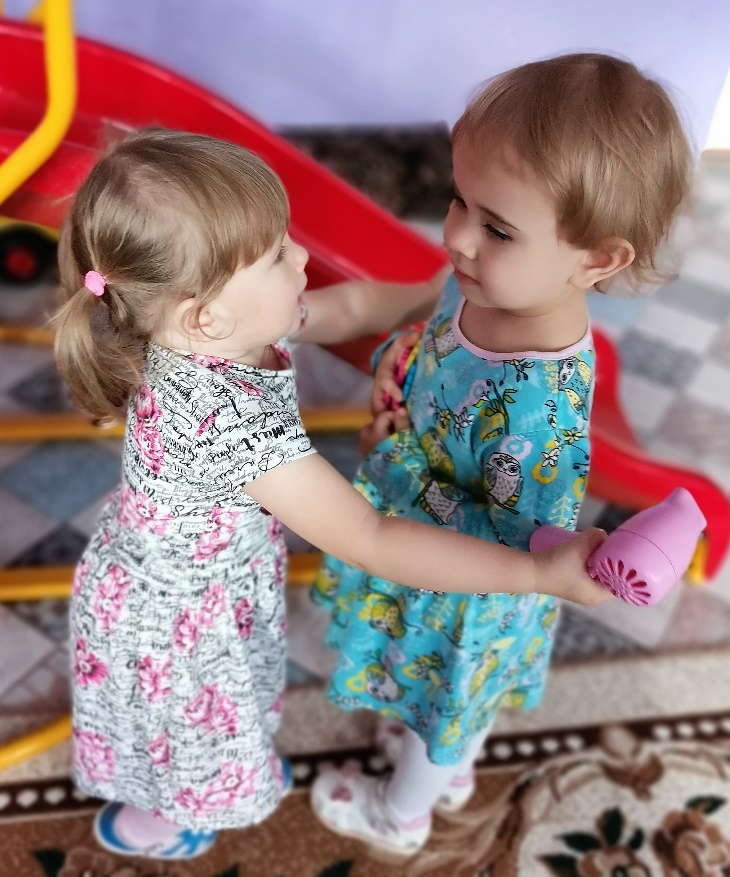 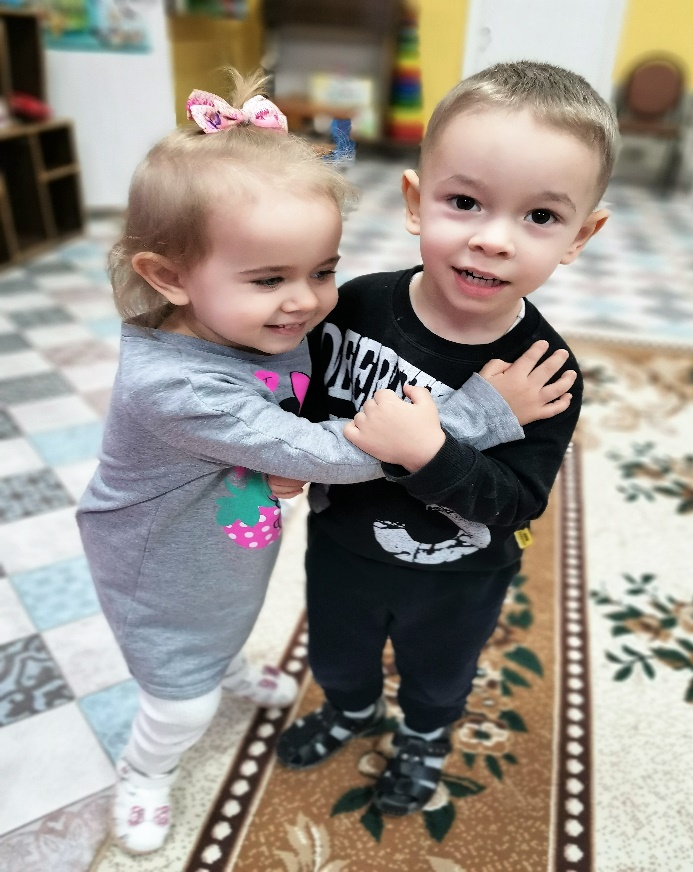 Дружба крепкая - не сломается.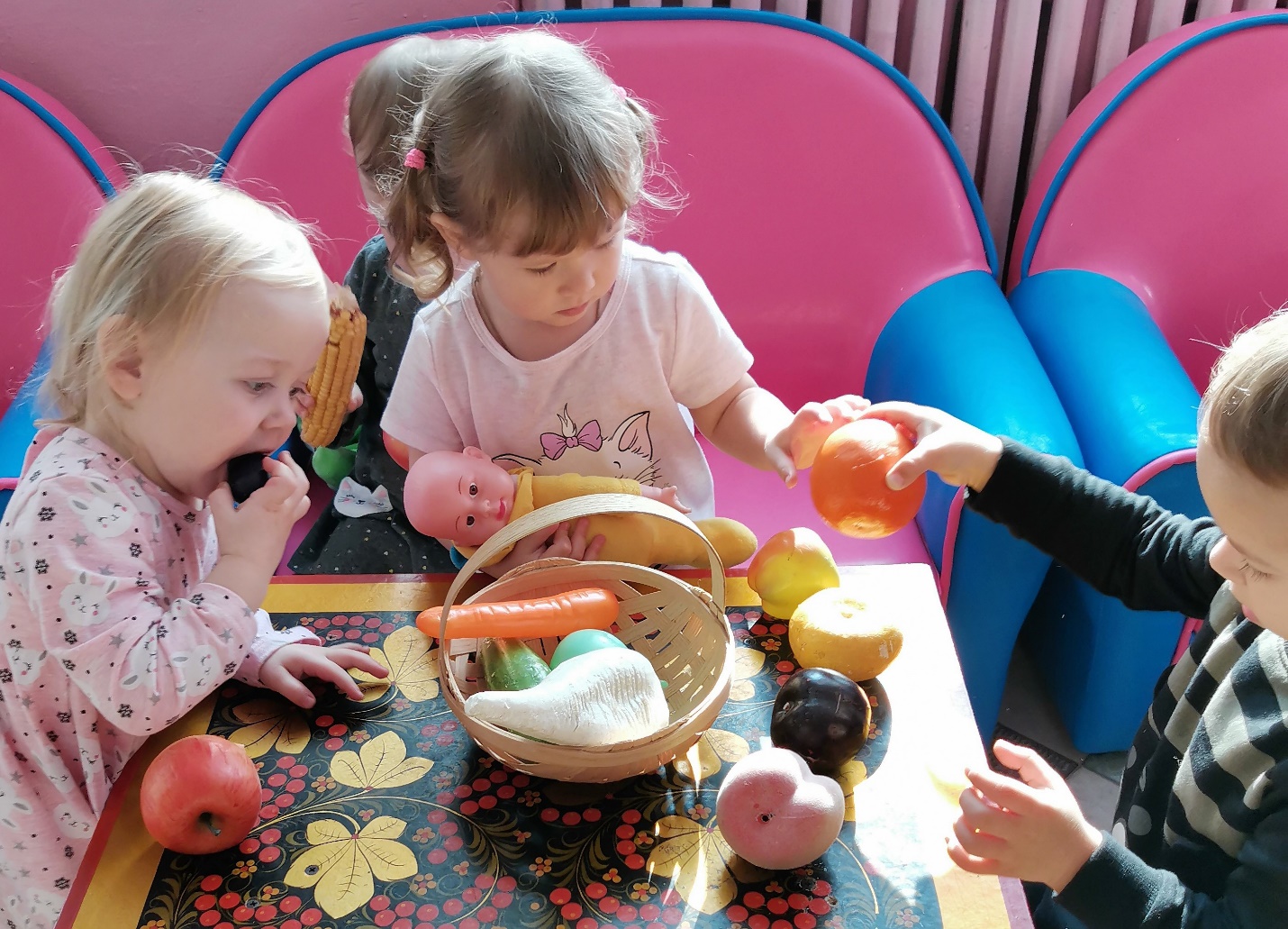 Сюжетно ролевая игра: «Угощаем гостей фруктами».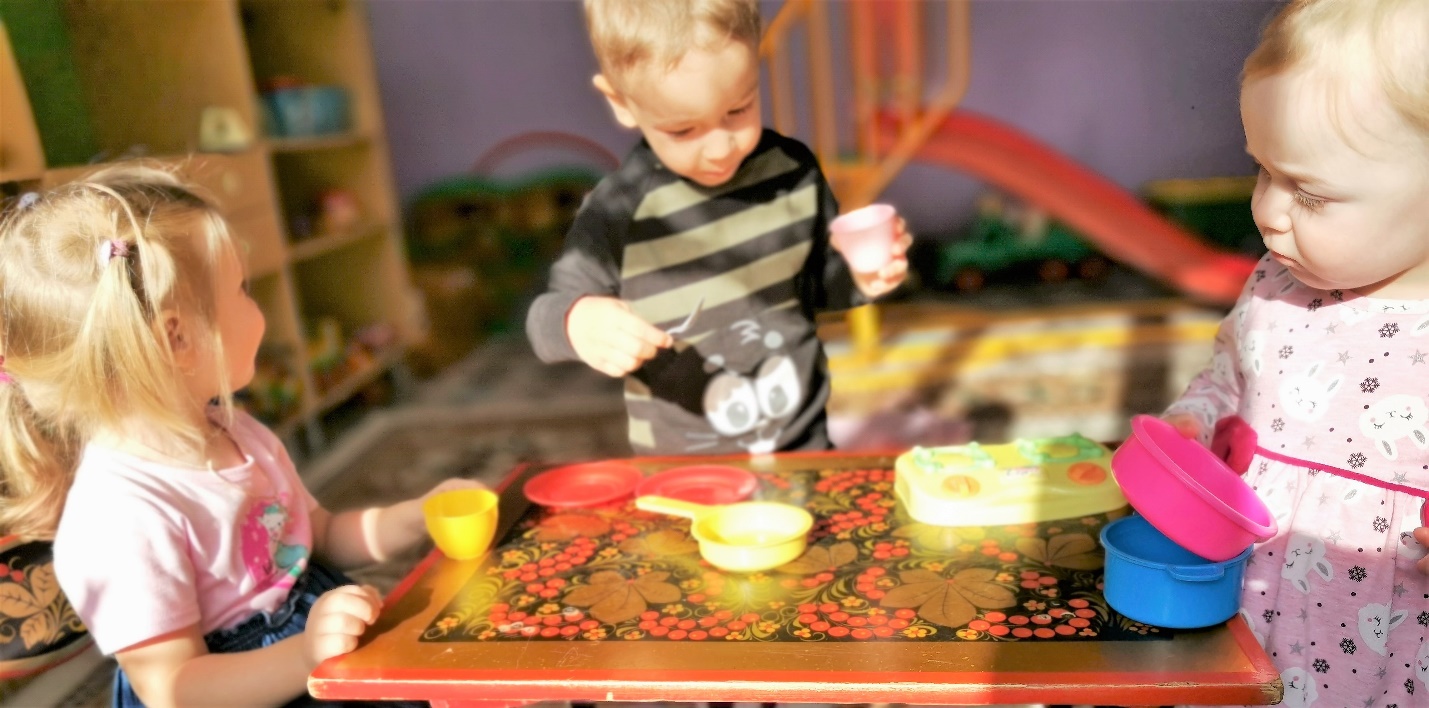 Сюжетно ролевая игра: «Мама папа я – дружная семья».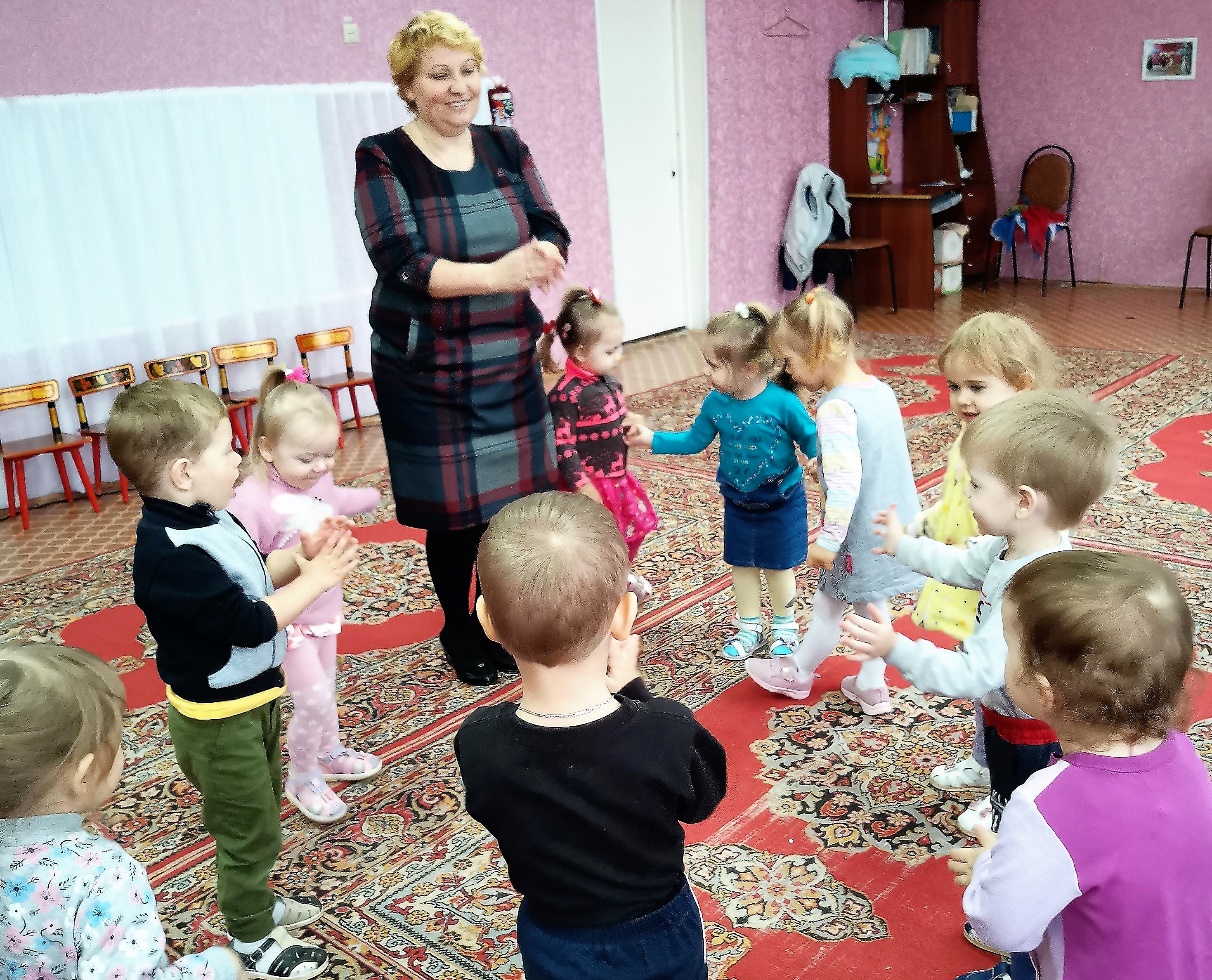 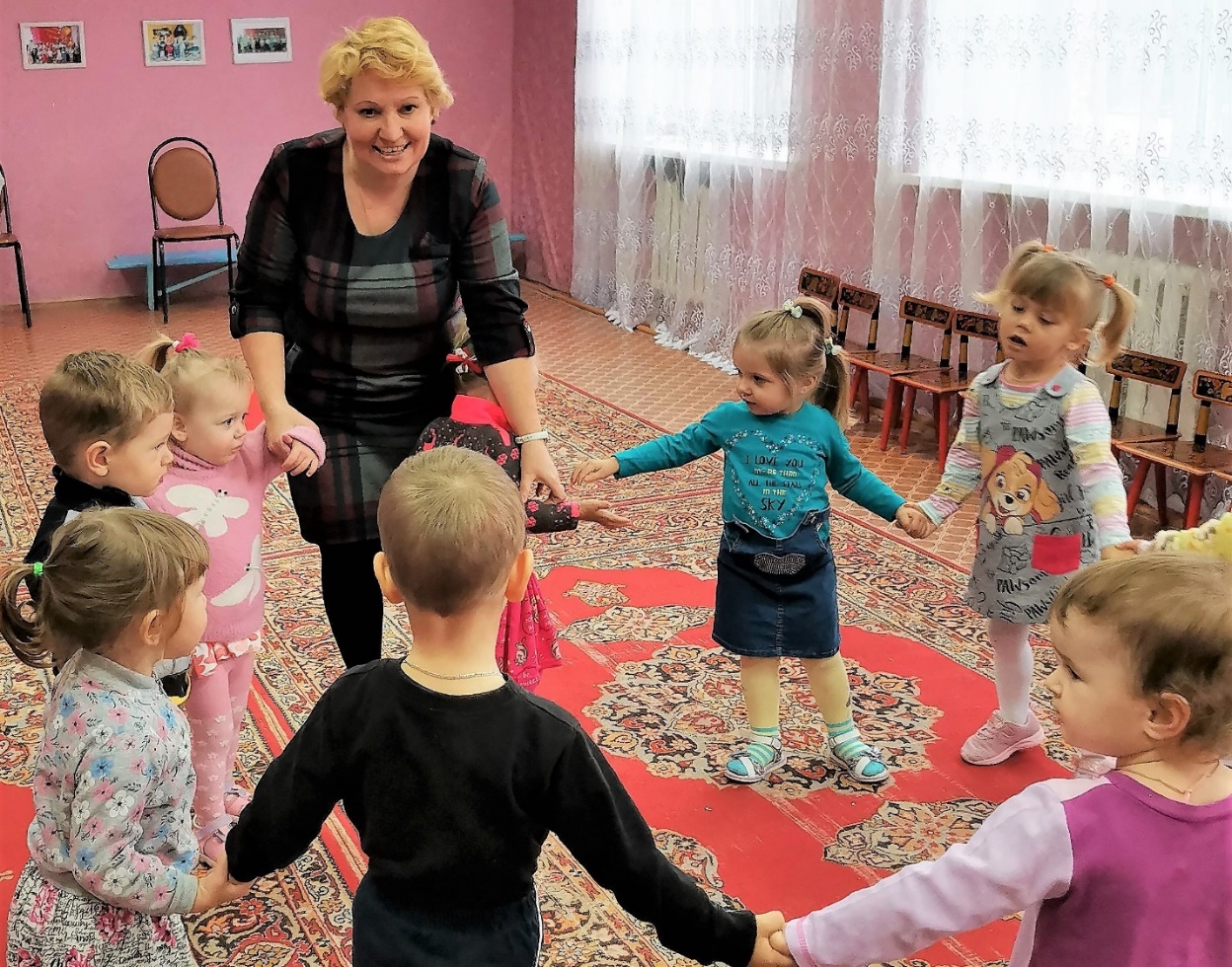 Музыкальная игра: «Дружно встанем в хоровод».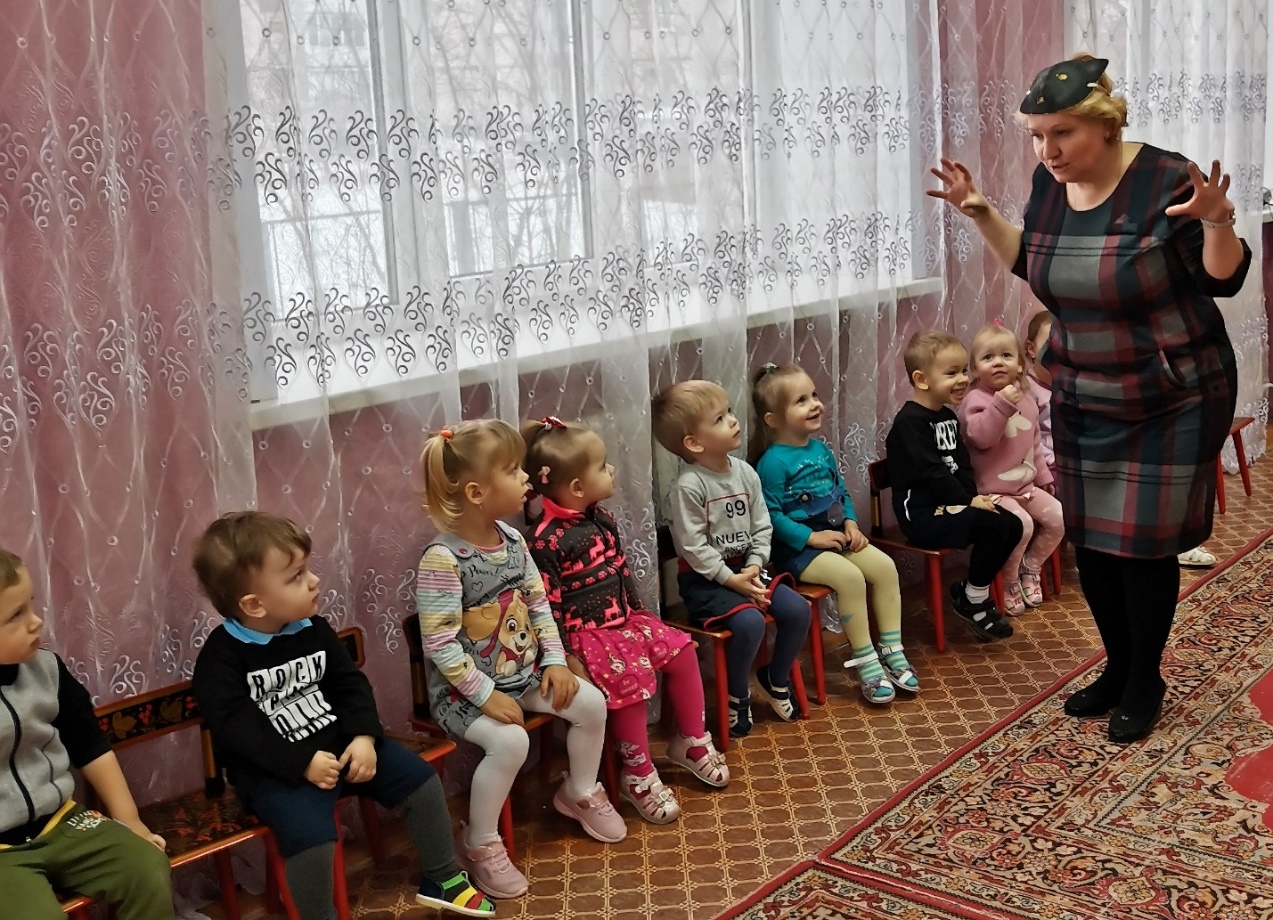 Подвижная игра: «Кот и мыши».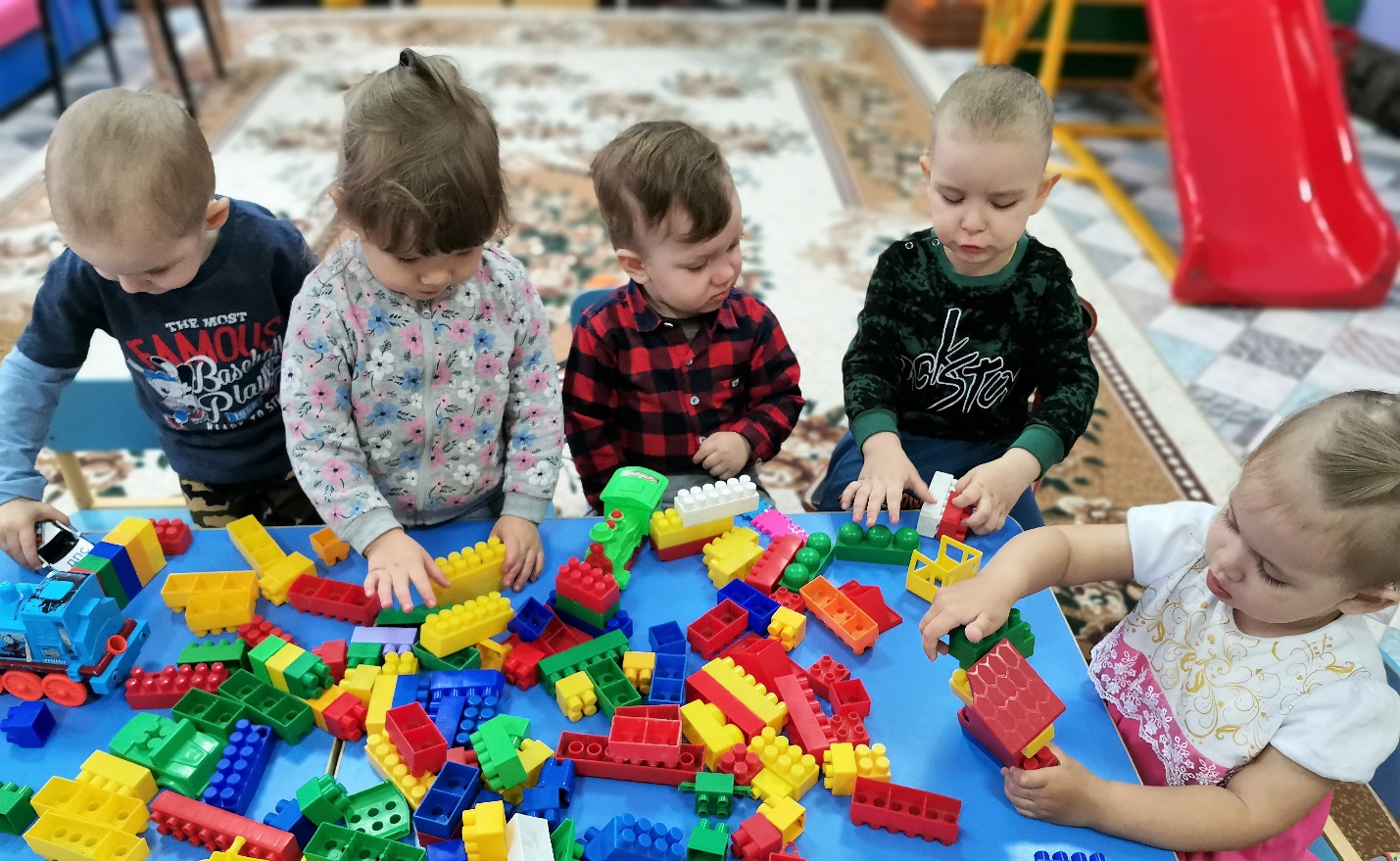 Игры с конструктором Lego: «Строим домики».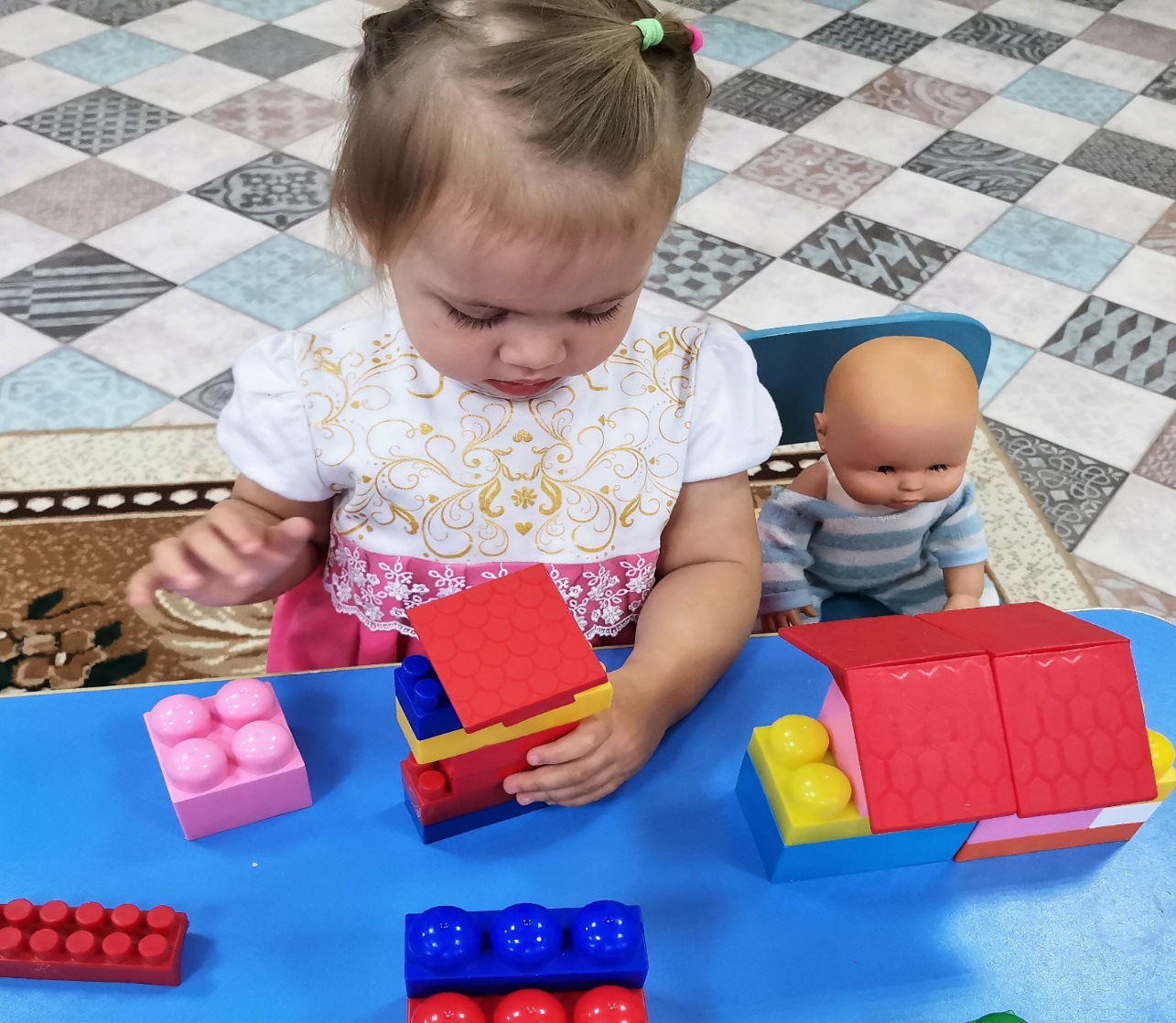 Игры с конструктором: «Наш с куклой Катей дом».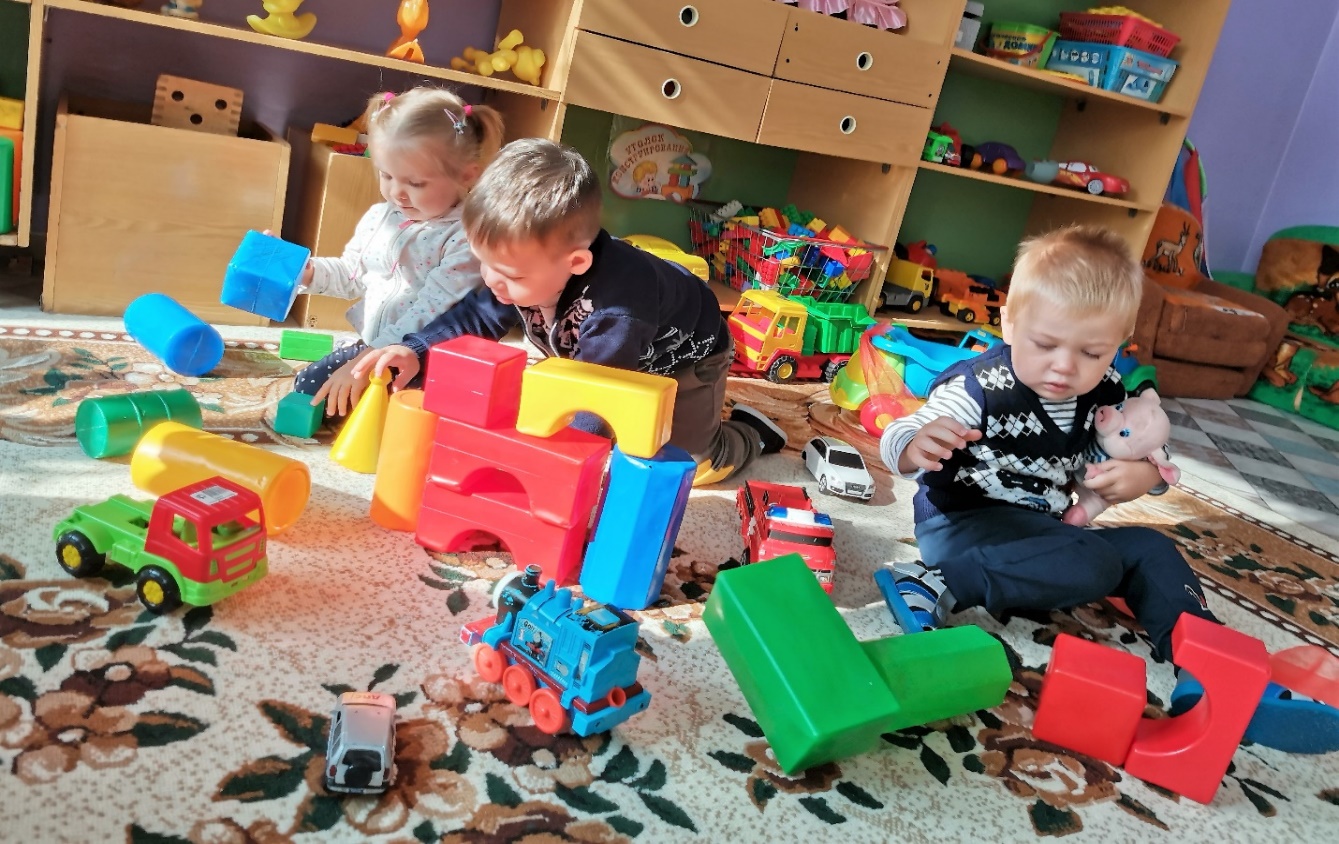 Самостоятельные игры детей с напольным строительным материалом.Актуальность проекта:Дети младшего возраста еще не умеют правильно общаться друг с другом, поддерживать дружеские отношения. Их привычное «Я сам», «Я первый», зачастую приводят к спорам. Именно в этом возрасте нужно формировать навыки благородного и вежливого общения. Воспитывать у них доброту, желание дружить, уступать в игре другим детям.Проблема:При наблюдении за детьми во время их общения, мы обратили внимание на то, что они не могут играть дружно друг с другом длительное время, ругаются, отбирают друг у друга игрушки. Эта проблема и определила тему нашего проекта «Давайте жить дружно!»Гипотеза проекта:Если будут созданы благоприятные условия для общения детей друг с другом в игре, совместной деятельности, то развитие доброжелательности относительно к сверстникам, умение оценивать поступки друзей, сформируют нравственные качества, правильное представление о дружбе.
Цель проекта: Формирование у детей представления о друге, дружбе, воспитание доброжелательного отношения друг к другу.Для реализации цели были поставлены следующие задачи:
Образовательные:
- формировать представления детей о дружбе, друзьях;
- учить детей дружеским формам взаимодействия;
- учить считаться с желаниями сверстников, ограничивая свои желания;

Развивающие:
- развивать социально-коммуникативные качества;
- развивать эмоциональную сторону детской личности;
- развивать творческие и речевые способности детей.
Воспитательные:- воспитывать потребность проявлять доброту, заботу, внимание, сочувствие, оказывать взаимопомощь;
- воспитывать здоровый дух соперничества и способствовать сплочению коллектива.Задачи по работе с родителями:- Повысить компетентность родителей по теме проектной недели.
- Рисование дома, вместе с детьми, рисунков по теме недели.
- Обогащать знания детей при чтении дома детям стихов и рассказов о дружбе, разучивание песен.- Создать атмосферу эмоционального комфорта, взаимопонимания и поддержки.Методы проекта:Игровые: дидактические игры, подвижные игры, инсценировки.Словесные: чтение и рассказывание стихов, разговор, беседа,Наглядные: рассматривание книг, иллюстраций о дружбе; просмотр мультфильмов;Практические: играем дружно.Связь с образовательными областями:- Социально-коммуникативное развитие.- Познавательное развитие.- Речевое развитие.- Художественно-эстетическое развитие.- Физическое развитиеМатериально – технические ресурсы необходимые для выполнения проекта:-подбор методической и художественной литературы;-подбор наглядного материала (иллюстрации);-дидактические игры;-подбор подвижных игр;-выставка рисунков родителей и детей.Необходимые условия для реализации проекта:-заинтересованность родителей и детей;-методические разработки.Ожидаемые результаты по проекту:для детей:расширятся знания детей по теме «Дружба»;познакомятся с правилами дружеских отношений; научатся бережно относиться к своим товарищам, проявлять доброту и внимание;повысится интерес к художественной литературе;научатся правильно оценивать свои поступки и поступки своих друзей;научатся продуктивно взаимодействовать со сверстниками и взрослыми в процессе совместной деятельности.для педагогов – педагоги будут удовлетворены проведенной работой и результатами проекта.для родителей - у родителей появится интерес к образовательному процессу, развитию творчества, знаний и умений у детей, желание общаться с педагогом, участвовать в жизни группы.Этапы работы над проектом:1 этап – подготовительный.• Определение целей и задач проекта, сбор материала, необходимого для реализации цели проекта;
• изучение, анализ и обобщение методической и художественной литературы по теме проекта «Дружба»;
• определение содержания деятельности всех участников проекта;
• создание психолого-педагогических условий формирования диалоговой речи у воспитанников на основе двигательно-игровой совместной деятельности;
• подбор материала и оборудования для проведения бесед, сюжетно-ролевых игр с детьми (иллюстративных, художественных и дидактических)
• подбор художественной литературы для чтения воспитанникам;
• подбор песен, музыкальных композиций, связанных с темой проекта;
• разработка консультаций и бесед для родителей на тему: «Дружба»;
• беседы с родителями о необходимости принятия участия в проекте.2 этап – практический.• проведение тематической беседы с детьми с использованием наглядного материала по теме «Дружба»;
• чтение детям художественной литературы и рассматривание иллюстраций с русскими народными сказками по теме «Дружба»;
• организация тематических папок-передвижек, альбомов на тему о дружбе, взаимовыручке;

Содержание работы по образовательным областям:
ПОЗНАВАТЕЛЬНОЕ РАЗВИТИЕБеседы на тему: «Будем вместе дружить», «Драться или договариваться», «Мои друзья». Цель: развивать коммуникативные способности по отношению к сверстникам и взрослым; расширять представление о дружбе; развивать эмоциональную отзывчивость.Игры с крупным строительным материалом: «Построим дом для друзей»НОД «С чего начинается дружба»Цель: Развивать представление о том, что такое дружба. Воспитывать необходимость соблюдения некоторых норм и правил поведения. Помочь детям осознать, друзьями могут быть и взрослые, и сверстники, и животные, и игрушки, и кто-то, кого они придумали сами.РЕЧЕВОЕ РАЗВИТИЕУтреннее приветствие: "Здравствуй, солнце золотое!", "Здравствуй, правая рука!", "Собрались все дети в круг!", "Дили-дили!"Пальчиковая гимнастика: «В гости к пальчику большому», "Дружные пальчики", "Наши пальчики дружили", "Дружба".Настольный театр: «Заюшкина избушка», «Кот, петух и лиса».Драматизация сказки "Теремок".Рассматривание сюжетных картинок «Уроки доброты».Дидактическая игра: «Добрые и вежливые слова».Познакомить с пословицами о дружбе.
 Чтение художественной литературыЦель: Учить внимательно слушать литературное произведение; отвечать на вопросы по содержанию произведения.Воспитывать интерес к художественной литературе. Формировать способность сопереживать героям сказок, и доброжелательного отношения к ним.Чтение стихотворений: С. Михалков «Кто в дружбу верит горячо»; Ю. Белоусова «Дружба – это дар»; А. Кузнецова «Подружки», «Мой друг»; Ю. Энтин «Про дружбу»; Е. Благинина «Подарок»;С. Волков «В детском садике детишки.»; В. Маяковский "Что такое хорошо и что такое плохо"; В. Сутеев "Под грибом", "Палочка-выручалочка»; р.н.с. "Кот, петух и лиса"Разучивание: стихотворения «Про дружбу» Ю. Энтин; "Подарок" Е. Благинина, стишки - мирилки, пословицы о дружбе, считалки.Обсуждение с детьми поступков сказочных героев.ХУДОЖЕСТВЕННО-ЭСТЕТИЧЕСКОЕ РАЗВИТИЕСлушание музыкальных композиций: «Вместе весело шагать», «Песенка друзей», «Ты да я, да мы с тобой», "Дружба - это не работа", "Улыбка", "Дружба крепкая не сломается".Разучивание песни "Есть у солнышка друзья".Музыкальная танцевальная игра "Поссорились-помирились"Аппликация «Воздушные шарики».Лепка "Подарок для друга".Рисование: «Цветок для друзей», раскраски по теме проекта.ФИЗИЧЕСКОЕ РАЗВИТИЕФизминутки: «Настроение», «Детский сад».Малоподвижная игра «Давайте поздороваемся»Спортивный досуг «Давайте дружить!».П/и "Мыши водят хоровод", "Найди свой домик", "Мышеловка"Спортивно-развлекательные игры. "Третий - лишний", "Кто быстрее?", "Эстафеты" Цель: сплочение детей, формирование умения уступать другим.СОЦИАЛЬНО-КОММУНИКАТИВНОЕ РАЗВИТИЕПросмотр мультфильмов: «По дороге с облаками», "Кораблик", "Грибок-теремок", "Есть у солнышка друзья", "Мы делили апельсин", "Петушок и бобовое зернышко", "Кот, петух и лиса", "Чебурашка и крокодил Гена", "Петушок, золотой гребешок", "Кот Леопольд", "Терем-теремок", и др. Обсуждение с детьми поступков сказочных героев.Обыгрывание ситуаций из жизни: «День рождения у друга», «Мой друг в беде…», проблемных ситуаций «Мой друг меня обидел», «Я хочу с тобой дружить».Игры на сплочение коллектива "Клубочек", "Ходит Ваня"Игры на развитие эмоций. "Я радуюсь, когда…", "Подарок другу", "Злюка", "Вежливый ребенок".Беседа "Уступайте друг другу".План работы по проекту. 3 этап – Заключительный этап:-Подведение итогов проекта.- Обобщение результатов работы, их анализ, закрепление полученных знаний, формулировка выводов.-Подготовка презентации по фотографиям.-Выставка рисунков совместной работы детей и родителей.Мы считаем, что в ходе реализации проекта «Давайте жить дружно» предполагаемые результаты были достигнуты.Дети знают и называют большое количество добрых и ласковых слов, поговорок, стихотворений о доброте, дружбе, выучили много разных мирилок, дети стали более дружны и самостоятельны.Дети узнали как можно и нужно дружить и делают это с огромным удовольствием. Но это только начало, детки маленькие и нам еще надо многому учиться и мы будем продолжать работу над этой темой, так как тема дружбы на самом деле очень важная!.Список литературы:Комплексные занятия по программе «От рождения до школы» под ред. Н.Е. Вераксы, Т.С. Комаровой, М.А. Васильевой. Первая младшая группа / авт сост. О.П. Власенко [и др.]. – Волгоград: Учитель, 2011. – 292 с.Губанова Н. Ф. Развитие игровой деятельности. Система работы в младшей группе детского сада. – М.: Мозаика-Синтез, 2009.http://doshvozrast.ru/konspekt/komplex24.htm.http://vospitatel.com.ua/zaniatia/ranniy-vozrast/igrushki-podborka-igr-i-uprajneniy.htmlВ. Белобородова, Первые уроки дружбы. Как научить детей знакомиться?http://www.2mm.ru/vospitanie/817/pervye-uroki-druzhby.-kak-nauchit-detey-znakomitsyaДень неделиФорма работы с детьмиФорма работы с родителямиПонедельник«Дружба начинается с улыбки!»Вторник«Что такое хорошо и что такое плохо?»Среда«Мы ребята дружные!»Четверг«Умей дружить!».Пятница«Дружными на свете жить веселее!»1) Игра «Давайте поздороваемся»2)Беседа на тему«Что такое дружба?», «Умейте дружбой дорожить»;3)Слушание песенок о дружбе. Разучивание песенки «Есть у солнышка дружок».1) Пальчиковые игры:«Апельсин», «Дружные пальчики», «Дружат в нашей группе».2) «Найди пару» - подвижная игра3)Рассматривание сюжетных картинок «Добрые поступки».1) Аппликация «Подарок для друга».2)Разучивание танца «Дружные ребята».3)Игра драматизация по сказке «Теремок».1)Чтение и разучивание «Мирилок»,стихов о дружбе.2) Игра «Я хочу с тобой дружить».3) Рисование на тему «Цветок для друга».1) Совместная деятельность с родителями «Дружными на свете жить веселее!»2)Фотовыставка на тему «Дружно в садике живём».Консультация «Учимся дружить»Прочтите детям стихи«Что такое хорошо и что такое плохо» В. Маяковский.Беседа с родителями:«Влияние родительских установок».Посмотрите с детьми мультфильм « По дороге с облаками»Рисование родителей вместе с детьми на тему: «Дружными на свете жить веселее!»